Jonathan BonniciMAKER / ACTOR / WRITERMail: jonbonnici@gmail.com  |  Website: jonbonnici.com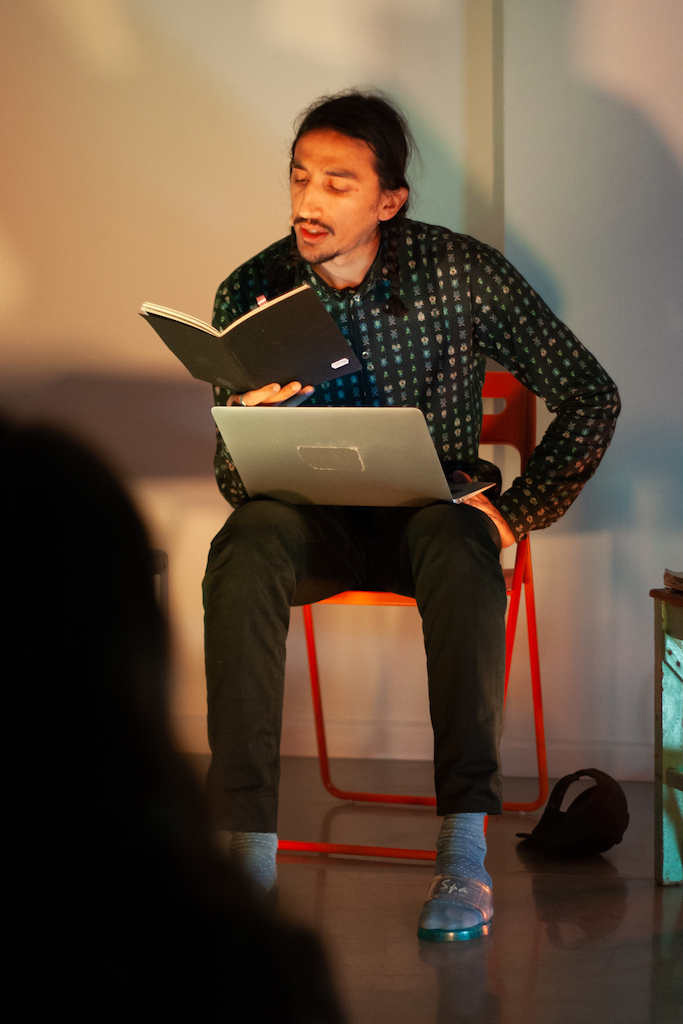 PROFESSIONAL EXPERIENCE2022— A PLAY Presented at Husets Teatre 2021 —  STRØMME/CURRENTPresented on Danish tour in association with Dansehallerne (DK)2021 —  TRUE STORY        Presented at Spanski Borci (SLO), Target Margin (NYC), Shakespeare Centre (LA), Taarnby Park Festival, Det Frie Feldts Festival, Hot Spot Ljubljana2021 —  SONG of 8Presented at Copenhagen Contemporary/Dansehallerne 2018 — ALITY Presented at TEAK (FI). Pact Zollverein (DE). Kunsthal Charlottenborg, Power of Women Festival, DFFF, SIDance (KR). 2016— Race to Zero Presented at Sort/Hvid2015 — TRANS—Presented at Bora Bora, DFFF, Dansehallerne, L1Dance (HU), Momentum, Theatertreffen (DE), Ravnedans (NO), Martin Gropius Bau (DE).Selected Text works2021 — Birding The Anthropocene by Jonathan Bonnici and Nadir SouirgiPresented at Pass it On Festival.2020 —  We.In collaboration with J&K presented at inkonst Malmo 2019 — Mammal Matrix In collaboration with J&K presented at Karachi BiennaleSelected Performance2020 —  English Speakers.by Moribund  presented Copenhagen Contemporary 2019 — Topologieby Les Gens Urtepan presented Dansehallerne2018 — The Length of Your arm Unfoldedby Athanasios Arginans presented at The Barbican Gallery, LondonSelected Screen and Stage work2019 —  BarnabyITV productions directed by  Nick Dark2018 —  BeirutUNIVERSAL Films directed by Brad Anderson2017 — VaticanSHOWTIME directed by Ridely Scott2015 — Anthony and CleopatraShakespeare’s Globe directed by Jonathan Munby2014 — DECADEHeadlong Theatre directed by Rupert Gould2013 — The Black Album National Theatre, London directed by Jatinda VarmaEDUCATION2011-2014 —  Meisner Technique evening classes  taught by John Beschizza2005-2008 —  BA Acting, The Royal Academy of Dramatic Art, London2002-2005 —  BA Philosophy and Politics, The University of Leeds2015-2018 —  PD3 Danish, IA Sprog, CopenhagenSELECTED TEACHING2019-2020 — The Channeling BodyDanseteater Kursus, Akademiet for Scenekunst2017-2020 — Laboratory TrainingTrio Kursus, Akadamiet for Scenekunst2019— Meisner technique for Performers Skuspillerforbundet & Dansehallerne, Danseshus, Malmo2018— The Practice Based ApproachInternational Forum Theatertreffen,  Berlin2017 — From Presence to TextBorups Hojskole2016 — Description PracticeMasterclass Theatertreffen, BerlinSELECTED WORKSHOPS2019 —  Performance Art Research Lab (Parl), Bojan Jablanovec, Ljubljana2019 —  Full Drop Fascia, Margret Sara Gdjunsdottior, Copenhagen2018 —  Forced Entertainment Text Practices, Terry O’Conner, Copenhagen2017 —  BMC with a focus on the GlandsRegina Bierman, Copenhagen2017 — Energy in MovementBenoît Lechambre, Copenhagen